                                                                             Escola Municipal de Educação Básica Augustinho Marcon                                                                             Catanduvas(SC), junho de 2020.                                                                             Diretora: Tatiana M. B. Menegat.                                                                                                                                                                                                    Assessora Técnica-Pedagógica: Maristela Apª. B. Baraúna.                                                                             Assessora Técnica-Administrativa: Margarete P. Dutra.                                                                                                                                                                Professora: Jaqueline Demartini                                                                       Disciplina: Inglês                                                                      1º ano                   AULA 02 – SEQUÊNCIA DIDÁTICA –INGLÊS – 08 A 12 DE JUNHOCATANDUVAS, JUNE 09TH 2020           TODAY IS TUESDAY  ATIVIDADE 1 – DESENHE OS PETS E PINTE DE ACORDO COM AS  QUANTIDADES. 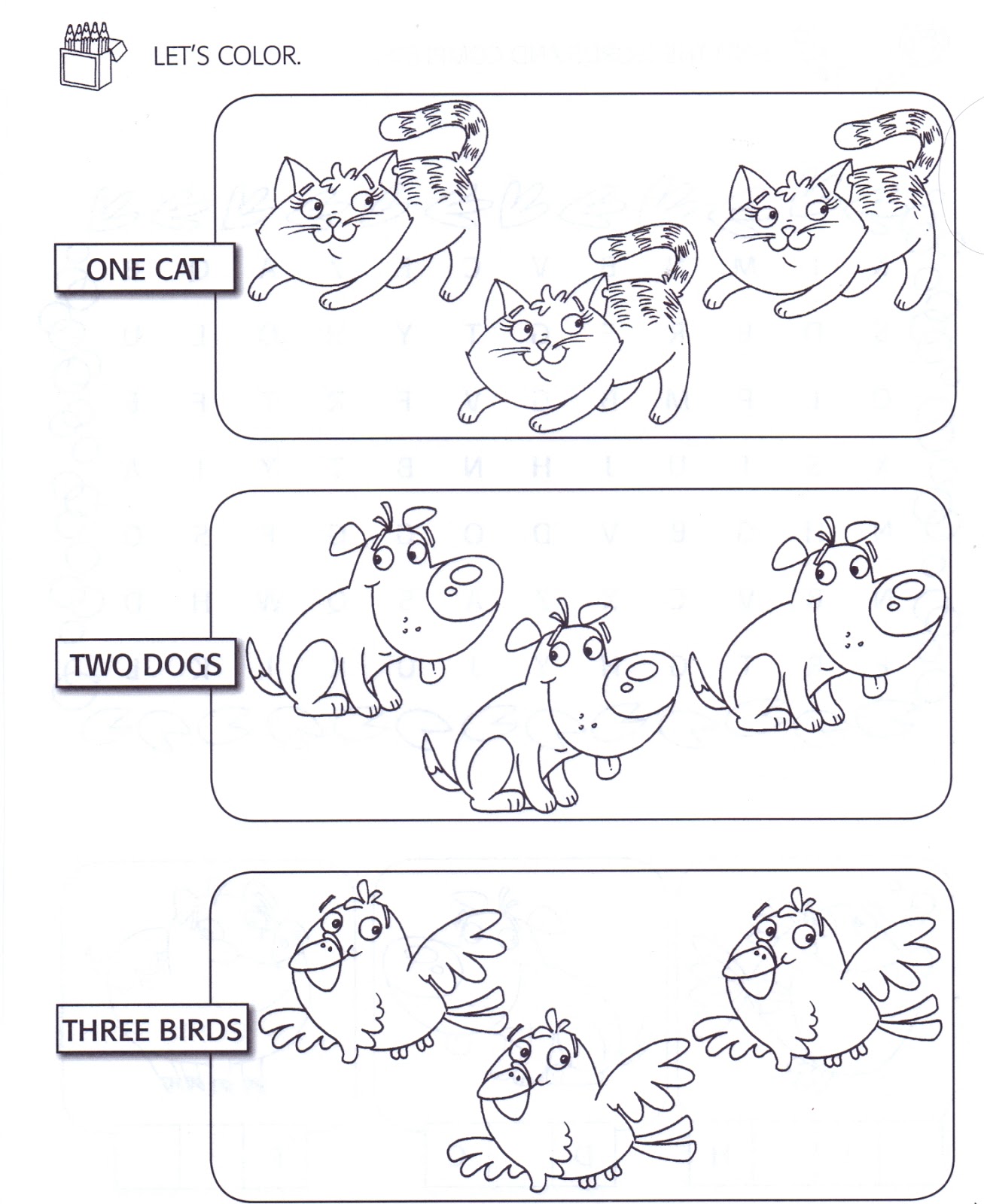 VAMOS OUVIR OS PETS EM INGLÊS E CANTAR UMA MÚSICA!PETS IN ENGLISH FOR KIDS: https://www.youtube.com/watch?v=oDDkLGcje00&t=90sPET SONG FOR KIDS: https://www.youtube.com/watch?v=RAObh4cLDAI 